ТЫВА РЕСПУБЛИКАНЫӉ ЧАЗАА
ДОКТААЛПРАВИТЕЛЬСТВО РЕСПУБЛИКИ ТЫВА
ПОСТАНОВЛЕНИЕот 9 октября 2019 г. № 486г.КызылО создании особо охраняемой природной территории республиканского значения – государственного природного заказника «Буура»В соответствии с Федеральным законом от 14 марта 1995 г. № 33-ФЗ            «Об особо охраняемых природных территориях», Законом Республики Тыва от           9 декабря 1996 г. № 645 «Об особо охраняемых природных территориях Республики Тыва», распоряжением Правительства Республики Тыва от 23 октября 2018 г.                № 444-р «Об утверждении Схемы развития и размещения особо охраняемых природных территорий регионального значения в Республике Тыва на период до                2030 года» с целью сохранения уникальных ландшафтов в первозданном состоянии, охраны животного и растительного мира, удовлетворения потребностей населения в рекреационных услугах, создания условий для развития экологического туризма Правительство Республики Тыва ПОСТАНОВЛЯЕТ:1. Создать на территории Улуг-Хемского и Чаа-Хольского кожуунов Республики Тыва особо охраняемую природную территорию республиканского значения – государственный природный заказник «Буура».2. Утвердить прилагаемые:границы особо охраняемой природной территории республиканского значе-ния – государственный природный заказник «Буура» общей площадью 54839 гектаров;Положение о государственном природном заказнике республиканского значения «Буура».3. Разместить настоящее постановление на «Официальном интернет-портале правовой информации» (www.pravo.gov.ru) и официальном сайте Республики Тыва в информационно-телекоммуникационной сети «Интернет».Первый заместитель Председателя   Правительства Республики Тыва	                А. БрокертГ Р А Н И Ц Ы особо охраняемой природной территории республиканского значения – государственный природный заказник «Буура»1.1. Сведения об объекте1.2. Географические координаты угловых точек (система координат WGS 1984):1.3. Лесные кварталы, входящие в границы заказника «Буура»:1.4. Описание границ особо охраняемой природной территории республиканского значения – государственный природный заказник «Буура».В границах заказника выполнено зонирование с выделением земельных участков (зон) с особым правовым режимом, в том числе: Заповедная зона (зона покоя), площадью 3 643 га.Граница заповедной зоны: от точки № 1 с координатами 51°48'39.21" с.ш., 92°13' 21.33" в.д., расположенной в 3,2 северо-западнее истока р. Тал-Бажин на пересечении административных границ Чаа-Хольского и Улуг-Хемского кожуунов Республики Тыва и Красноярского края, проходит в восточном направлении по границе заказника, по водоразделу Куртушибинскго хребта, по северным сторонам лесных кварталов № 5, 6, 7, 8, Ак-Дуругского участкового лесничества, Шагонарского лесничества до  точки № 2 с координатами 51° 47' 56.99" с.ш. 92° 26' 49.14"в.д., расположенной в северо-восточном углу квартала № 8, затем граница заповедной зоны поворачивает на юго-запад и проходит по восточным сторонам кварталов № 8, 17, охватывая верховья р. Чинге до  точки № 3 с координатами 51° 46' 12.08" с.ш. 92° 24' 2.30" в.д., находящейся на административной границе Чаа-Хольского и Улуг-Хемского кожуунов, в истоке безымянного ручья (левый приток р. Чинге), в 0,7 км западнее горы с отметкой высот 2170,4 м над у.м., далее идет в северо-западном направлении по административной границе Чаа-Хольского и Улуг-хемского кожуунов пересекая р. Чинге  до горы с отметкой высот 1998,0 м над у.м., затем поворачивает  на запад и проходит по границе Чаа-Хольского и Улуг-Хемского кожуунов, пересекая реки Кара-Суг, Шивилиг, верховья р. Тал-Бажи до первоначальной точки описания.Особо охраняемая зона, площадью 16 525 га.Граница зоны особой охраны: проходит от точки № 1 с координатами 51° 47' 22.24"с.ш. 92° 29' 31.64"в.д., расположенной в северо-западном углу лесного квартала № 19 Ак-Дуругского участкового лесничества Шагонарского лесничества в восточном направлении по границе заказника, по северным сторонам кварталов № 19 и 20 до точки № 2 с координатами 51° 48'35.49"с.ш., 92°36'46.58" в.д., расположенной на административной границе Республики Тыва и Красноярского края, в северо-восточном углу лесного квартала № 20 Ак-Дуругского участкового лесничества, Шагонарского лесничества, затем поворачивает на юг и идет по границе заказника, пересекая кварталы 20, 19, 26 Ак-Дуругского участкового лесничества, Шагонарского лесничества, выходит в точку № 3, расположенную в месте слияния рек Кара-Суг и Кара-Хем, в северо-западном углу квартала № 27 Ак-Дуругского участкового лесничества, Шагонарского лесничества, далее следует по северной границе лесного квартала № 27 и далее проходит по границе заказника в северо-восточном направлении, пересекая кварталы № 16, 10 Арыг-Узюнского участкового лесничества, Шагонарского лесничества, до северо-западного угла квартала № 12 Арыг-Узунского участкового лесничества, Шагонарского лесничества. Далее граница зоны проходит прямой линией восточного направления по северным сторонам лесных кварталов № 12, 13 Арыг-Узюнского участкового лесничества, Шагонарского лесничества, до точки № 4 с координатами 51° 47' 41.89"с.ш., 92°53'24.37"в.д., расположенной в северо-восточном углу квартала № 13, затем следует на юг по восточным сторонам лесных кварталов  № 13, 18, до точки № 5 с координатами 51° 45' 8.59" с.ш., 92° 56' 9.64" в.д., расположенной в юго-восточном углу квартала № 18. Далее граница поворачивает на запад и проходит по южным сторонам кварталов № 18, 17, по восточной стороне квартала № 21 до точки № 6 с координатами 51° 43' 18.89" с.ш., 92° 51' 23.15" в.д., расположенной в юго-восточном углу квартала № 21, далее следует по южным сторонам кварталов № 21, 20, 22 Арыг-Узунского участкового лесничества, Шагонарского лесничества. Далее граница зоны проходит по южной стороне лесного квартала № 33 Ак-Дуругского участкового лесничества, Шагонарского лесничества до точки № 7 с координатами 51° 42' 12.72" с.ш., 92° 36' 57.45" в.д., расположенной в юго-западном углу квартала № 33, затем граница поворачивает на север и проходит по западным сторонам кварталов № 33, 27 до точки № 8 с координатами 51° 44' 41.55" с.ш., 92° 38' 24.19" в.д., расположенной на р. Куйлуг-Хем, в 0,56 км южнее истока (места слияния рек Кара-Суг и Кара-Хем). Далее граница зоны следует в западном направлении по южным сторонам кварталов № 26, 18, 23 Ак-Дуругского участкового лесничества, Шагонарского лесничества до точки № 9 с координатами 51° 44' 48.05" с.ш. 92° 26' 30.73" в.д.,  расположенной у истока р. Мал. Беделиг, затем идет в северо-западном направлении, пересекая лесной квартал № 23 до точки № 10 с координатами 51° 45' 34.11" с.ш. 92° 25' 51.16" в.д.,  расположенной на северной стороне лесного квартала № 23 в 1,0 км северо-западнее истока р. Мал. Беделиг. Далее граница поворачивает на северо-восток и проходит по северным сторонам лесных кварталов № 23, 18, западной стороне квартала № 19 до точки № 1 с координатами 51° 47' 22.24"с.ш. 92° 29' 31.64"в.д., расположенной в северо-западном углу квартала          № 19 Ак-Дуругского участкового лесничества, Шагонарского лесничества – первоначальной точки описания.Зона традиционного природопользования площадью 34 671 га.Зона традиционного природопользования располагается на землях сельскохозяйственного назначения и лесного фонда, включает лесные кварталы № 18ч., 23ч., 24, 25, 31, 32, 34, 35 42, 43 Ак-Дуругского участкового лесничества Шагонарского лесничества и  лесные кварталы № 23, 24, 27, 28, 29, 30, 31, 32, 33, 34 Арыг-Узюнского участкового лесничества, Шагонарского лесничества.1.5. Каталог координат поворотных точек государственного природного заказника регионального значения «Буура»13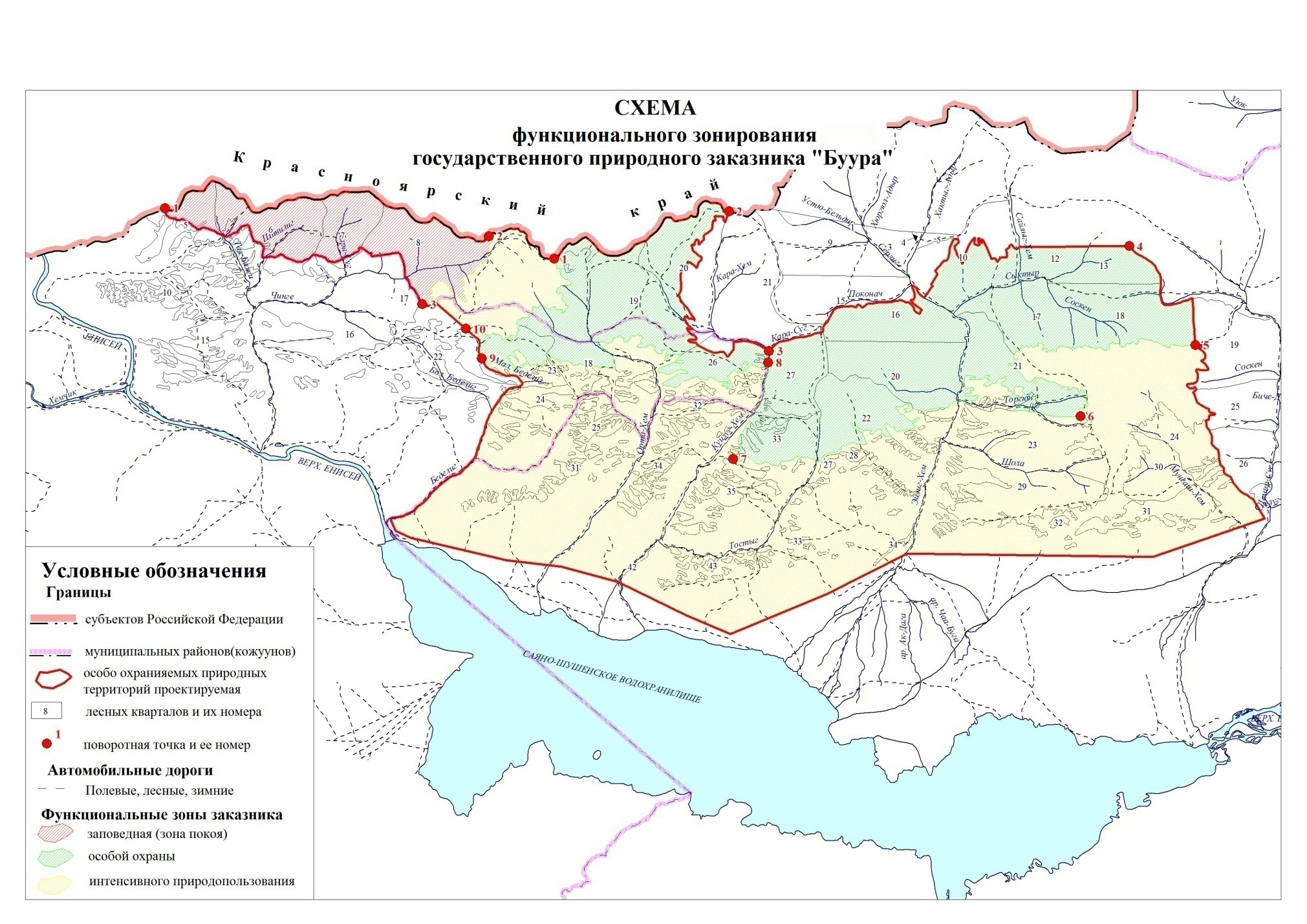 Рис. 1. Карта-схема расположения границ особо охраняемой природной территории республиканского значения – государственный природный заказник «Буура»П О Л О Ж Е Н И Е о государственном природном заказнике республиканского значения «Буура» 1. Общие положения1.1. Настоящее Положение разработано в соответствии с требованиями Лесного кодекса Российской Федерации, Земельного кодекса Российской Федерации, Водного кодекса Российской Федерации, федеральных законов от 14 марта 1995 г. № 33-ФЗ «Об особо охраняемых природных территориях», от 24 апреля 1995 г.           № 52-ФЗ «О животном мире», от 10 января 2002 г. № 7-ФЗ «Об охране окружающей среды», от 20 декабря 2004 г. № 166-ФЗ «О рыболовстве и сохранении водных биологических ресурсов», Закона Республики Тыва от 9 декабря 1996 г. № 645 «Об особо охраняемых природных территориях Республики Тыва» и распоряжения Правительства Республики Тыва от 23 октября 2018 г. № 444-р «Об утверждении Схемы развития и размещения особо охраняемых природных территорий регионального значения в Республике Тыва на период до 2030 года».1.2. Особо охраняемая природная территория республиканского значения – государственный природный заказник «Буура» (далее – Заказник) имеет профиль комплексного и предназначен для сохранения предгорных ландшафтов горы «Буура» и биологического разнообразия.1.3. Заказник организован без ограничения срока действия, без изъятия земельных участков у пользователей, владельцев и собственников этих участков, а также не является юридическим лицом. 1.4. Изменение границ, реорганизация и ликвидация заказника осуществляется в том же порядке, что и его образование.2. Цели и задачи образования заказника2.1. Основные цели образования Заказника:1) сохранение естественных экологических систем, природных ландшафтов и природных комплексов Республики Тыва, не подвергшихся антропогенному воздействию, в естественном состоянии, а также их высокой эстетической и рекреационной ценности;2) сохранение комплексов предгорных ландшафтов горы «Буура»;3) сохранение биологического разнообразия копытных данного участка Республики Тыва.2.2. Заказник образован для выполнения следующих задач:1) комплексное изучение природного наследия, осуществление экологического мониторинга;2) сохранение редких и находящихся под угрозой исчезновения животных, занесённых в Красную книгу Российской Федерации и Красную книгу Республики Тыва (степной лунь, степной орел, сапсан, алтайский улар, серый журавль, красавка журавль, горный дупель, филин, ушан, тувинская серебристая полевка, центрально-азиатская (гоби-алтайская) горная полевка, манул и снежный барс);3) охрана и воспроизводство особо ценных в хозяйственном отношении животных (олень благородный, марал, косуля сибирская, бурый медведь, кабан, кабарга, соболь и сибирский горный козёл), охрана среды их обитания и важнейших мест концентраций в период размножения и миграций;4) создание условий для регулируемого туризма и отдыха, упорядочение использования рекреационных ресурсов;5) экологическое просвещение, а также распространение знаний о природном наследии, пропаганда задач сохранения и восстановления ценных объектов Заказника.3. Финансирование природоохранных мероприятий на территории заказникаФинансирование природоохранных мероприятий, проводимых на территории заказника, осуществляется за счет средств республиканского бюджета Республики Тыва и других источников, не запрещенных законодательством Российской Федерации и законодательством Республики Тыва.4. Управление ЗаказникомНепосредственное управление Заказником осуществляет государственное казенное учреждение Республики Тыва «Дирекция по особо охраняемым природным территориям Республики Тыва» (далее – Дирекция) в соответствии с законодательством Российской Федерации и законодательством Республики Тыва.5. Статус Заказника5.1. Территория Заказника относится к особо охраняемым природным территориям республиканского значения. Заказник находится в ведении Министерства природных ресурсов и экологии Республики Тыва.5.2. Границы и особенности режима особой охраны Заказника учитываются при разработке планов и перспектив экономического и социального развития, лесохозяйственных регламентов и проектов освоения лесов, подготовке документов территориального планирования, проведения лесоустройства и инвентаризации земель.6. Режим особой охраны территории Заказника6.1. На территории Заказника устанавливается дифференцированный режим особой охраны и природопользования в зависимости от экологической и рекреационной ценности природных участков с учетом целей и задач функционирования Заказника, а также природных, хозяйственных и иных особенностей.6.2. Исходя из ценности природных объектов, на территории Заказника выделяются следующие функциональные зоны:- заповедная зона (зона покоя)- зона особой охраны- зона традиционного природопользования.6.2.1. Заповедная зона (зона покоя) заказника «Буура» выделена в западной его части в целях сохранения уникального объекта животного мира – снежного барса и охватывает всю облесённую территорию с западной стороны. Здесь сосредоточены основные кормовые и защитные стации крупных млекопитающих: марала, сибирского козерога, кабана, бурого медведя, возможно, имеются места залегания медведей в зимний сон, а также основные воспроизводственные местообитания этих видов животных. Растительность представлена спелыми, приспевающими и перестойными хвойными лесами, в состав которых входят сосна сибирская, ель и лиственница сибирская, с подлеском из лиственных пород деревьев, являющихся хорошей кормовой базой для вышеперечисленных видов животных и для большинства других видов млекопитающих и птиц.В заповедной зоне (зоне покоя) запрещаются следующие виды деятельности:1) строительство объектов инфраструктуры;2) действия, влекущие за собой увеличение рекреационной и других антропогенных нагрузок на природный комплекс Заказника;3) размещение спортивных площадок;4) проведение массовых мероприятий;5) заготовка древесины;6) все виды земляных, гидротехнических работ.В заповедной зоне разрешаются следующие виды деятельности:1) научные исследования;2) осуществление экологического мониторинга.6.2.2. Зона особой охраны предназначена для сохранения и (или) восстановления представляющих особую ценность редких и исчезающих видов животных и растений.На территории зоны особой охраны запрещаются:1) виды деятельности, влекущие за собой снижение или уничтожение биологической, экологической и рекреационной ценности территории или причиняющие вред охраняемым объектам животного и растительного мира и среды их обитания;2) деятельность, влекущая за собой изменение гидрологического режима;3) интродукция живых организмов в целях их акклиматизации, за исключением мероприятий по реинтродукции ценных видов животных и растений;4) применение ядохимикатов и химических средств защиты растений;5) сбор зоологических, ботанических, минералогических коллекций без согласования с Дирекцией;6) засорение пищевым, бытовым, техническим мусором, нефтепродуктами, производственными отходами и их захоронение;7) нахождение на территории Заказника физических лиц с огнестрельным, пневматическим и холодным оружием, отнесенным к охотничьему оружию в соответствии с Федеральным законом от 13 декабря 1996 г. № 150-ФЗ «Об оружии», а также боеприпасами, капканами и другими устройствами, приборами, оборудованием, используемыми при осуществлении охоты, за исключением случаев, указанных в подпункте 3 пункта 6.3 настоящего Положения;8) промысловая охота, любительская и спортивная охота;9) уничтожение или повреждение шлагбаумов, аншлагов, стендов и других информационных знаков и указателей, а также оборудованных экологических троп и мест отдыха;10) проведение сплошных и выборочных рубок;11) организация мест отдыха, устройство костровищ;12) движение и стоянка транспортных средств и самоходных машин (в том числе снегоходов, квадроциклов) без согласования с Дирекцией, кроме служебного транспорта Дирекции или должностных лиц, осуществляющих охрану животного мира и лесного фонда, имеющих при себе рейдовое задание или иной документ, разрешающий право въезда на территорию Заказника. Движение транспортных средств арендаторов разрешается по пропускам, выданным Дирекцией на один год;13) пребывание граждан вне дорог общего пользования и специально установленных маршрутов движения;14) нахождение с домашними животными (собаки, кошки и т. д.);15) добыча полезных ископаемых, а также геологическое изучение и разведкаНа территории зоны особой охраны допускается:1) ограниченная научно-исследовательская деятельность, не нарушающая целостности природных объектов, на которые она направлена;2) рыболовство в соответствии с требованиями Правил рыболовства, утвержденных приказом Федерального агентства по рыболовству от 13 ноября 2008 г.            № 319;3) санитарные рубки, рубки ухода за лесами, а также рубки лесных насаждений на лесных участках, предназначенных для строительства, реконструкции и эксплуатации объектов лесной, лесоперерабатывающей инфраструктуры и объектов, не связанных с созданием лесной инфраструктуры;4) реинтродукция исчезнувших в результате хозяйственной деятельности редких видов растений и объектов животного мира, ранее обитаемых на территории Заказника.6.2.3. Зона традиционного природопользования создается для сохранения и содействия традиционным направлениям природопользования: охотничьему хозяйству, рыболовству, сбору дикорастущих растений, ягод, плодов, семян, а также для осуществления рекреационной деятельности и деятельности с целью просвещения в области охраны окружающей природной среды.На территории зоны традиционного природопользования запрещается:1) виды деятельности, влекущие за собой снижение или уничтожение биологической, экологической и рекреационной ценности территории или причиняющие вред охраняемым объектам животного и растительного мира и среды их обитания;2) деятельность, влекущая за собой изменение гидрологического режима;3) интродукция живых организмов в целях их акклиматизации, за исключением мероприятий по реинтродукции ценных видов животных и растений;4) применение ядохимикатов и химических средств защиты растений;5) сбор зоологических, ботанических, минералогических коллекций без согласования с Дирекцией;6) засорение пищевым, бытовым, техническим мусором, нефтепродуктами, производственными отходами и их захоронение;7) добыча полезных ископаемых, а также геологическое изучение и разведка;8) нахождение на территории Заказника физических лиц с огнестрельным, пневматическим и холодным оружием, отнесенным к охотничьему оружию в соответствии с Федеральным законом от 13 декабря 1996 г. № 150-ФЗ «Об оружии», а также боеприпасами, капканами и другими устройствами, приборами, оборудованием, используемыми при осуществлении охоты, за исключением случаев, указанных в подпункте 3 пункта 6.3 настоящего Положения;9) осуществление охоты на все виды охотничьих ресурсов;10) уничтожение или повреждение шлагбаумов, аншлагов, стендов и других информационных знаков и указателей, а также оборудованных экологических троп и мест отдыха.На территории зоны традиционного природопользования допускается:1) проведение сплошных и выборочных санитарных рубок, рубок ухода за лесами, а также рубок лесных насаждений на лесных участках, предназначенных для строительства, реконструкции и эксплуатации объектов лесной, лесоперерабатывающей инфраструктуры и объектов, не связанных с созданием лесной инфраструктуры, а также заготовка гражданами древесины для собственных нужд;2) рыболовство в соответствии с требованиями Правил рыболовства, утвержденных приказом Федерального агентства по рыболовству от 13 ноября 2008 г.           № 319;3) туристская и рекреационная деятельность, осуществляемая по согласованию с Дирекцией;4) выпас сельскохозяйственных животных.6.3. На территории Заказника по согласованию с Дирекцией допускается:1) создание инфраструктуры, необходимой для обеспечения функционирования Заказника и выполнения возложенных на него задач;2) устройство привалов, бивуаков, туристических стоянок и лагерей;3) охота в целях осуществления научно-исследовательской деятельности, образовательной деятельности, охота в целях регулирования численности охотничьих ресурсов, охота в целях акклиматизации, переселения и гибридизации охотничьих ресурсов, охота в целях содержания и разведения охотничьих ресурсов в полувольных условиях или искусственно созданной среде обитания;4) проведение природоохранных, биотехнических, противопожарных, лесовосстановительных мероприятий, лесоустроительных и землеустроительных работ;5) проведение мероприятий, направленных на восстановление представляющих особую ценность естественных природных, редких и исчезающих видов животных и растений (распашка и засев кормовых полей, устройство ремезов, солонцов, кормушек и других биотехнических работ);6) хозяйственная деятельность в соответствии с требованиями настоящего Положения;7) ведение лесного хозяйства на основании лесного плана, лесохозяйственного регламента и в соответствии с проектом освоения лесов и установленным режимом охраны функциональных зон;8) проведение работ по выявлению и изучению объектов археологического наследия, при наличии соответствующего разрешения (открытого листа).6.4. Границы Заказника обозначаются на местности специальными информационными знаками.6.5. Физические и юридические лица, в том числе собственники, землевладельцы, землепользователи, арендаторы участков земли, лесных участков и водных объектов, расположенных на территории Заказника, обязаны соблюдать установленный настоящим Положением режим охраны и природопользования.6.6. Физические и юридические лица, виновные в нарушении установленного в Заказнике режима особой охраны и природопользования, привлекаются к ответственности в соответствии с законодательством Российской Федерации.7. Государственный надзор в области охраны и использования ЗаказникаГосударственный надзор в области охраны и использования особо охраняемых природных территорий регионального значения осуществляет государственное казенное учреждение Республики Тыва «Дирекция по особо охраняемым природным территориям Республики Тыва».___________Утверждены постановлением Правительства Республики Тыва от 9 октября 2019 г. № 486Характеристики объектаОписание характеристик1. Местоположение объекта заказник расположен на территории Улуг-Хем-ского (48952 га) и Чаа-Хольского (5887 га) кожуунов Республики Тыва, в том числе на землях лесного фонда 26889 га и сельскохозяйственного назначения 27951 га2. Площадь объекта +/- величина погрешности определения площади(P +/- Дельта P)площадь заказника составляет 54 839 га (548390000 кв.м)Иные характеристики объекта -с. ш.в. д.Север51°48'39.21"92°13' 21.33"Восток51° 47' 41.89"92° 53' 24.37"Юг51°39'41.19"92°54'23.74"Запад51° 40' 40.78"92° 22' 44.73"Шагонарское лесничествоШагонарское лесничествоШагонарское лесничествоШагонарское лесничествоАк-Дуругское участковое лесничествоАк-Дуругское участковое лесничествоАрыг-Узунское участковое лесничествоАрыг-Узунское участковое лесничество№ кварталаплощадь, га№ кварталаплощадь. га5 ч (выделы 1-9, 15ч, 24)35510 ч (выделы 18, 19, 23, 30, 35, 36, 37, 38, 39, 40, 41, 42, 43, 44, 45, 47, 48, 49, 50, 51, 52, 53, 56)7306 ч (выделы 1-21, 27-30, 32)1064124307 ч (выделы 1-8, 12)778136968 ч (выделы 1-9, 13-18)107016 ч (выделы 8, 9 10, 11, 12, 13, 14, 15, 16, 17, 18, 19, 20, 21, 22)113117 ч (выделы 1, 6-11, 17, 18)38117130418802181045Шагонарское лесничествоШагонарское лесничествоШагонарское лесничествоШагонарское лесничествоАк-Дуругское участковое лесничествоАк-Дуругское участковое лесничествоАрыг-Узунское участковое лесничествоАрыг-Узунское участковое лесничество19 ч (выделы 1, 2, 3, 4, 5, 6, 7, 8, 9, 10, 11, 12, 13, 14, 15, 16, 17, 18, 19, 20, 22)182520160820 ч (выделы 1, 2, 3, 4, 5, 12, 13, 14, 17, 18, 19)87021112923 ч (выделы 2, 3ч – 13, 16, 21 ч, 22, 26-30, 32-37)55122125124328231472255602462226 ч (выделы  3, 4, 5, 6, 7, 8, 9, 10, 11, 12, 13, 14, 15, 16, 17, 18, 19, 20, 21, 22)6272799277602815931215291548323623067033902316363420032523535033534212634394389Итого по Ак-Дуругскому участковому лесничеству 12215Итого по Арыг-Узунскому участковому лесничеству14674Прохождение границыПрохождение границыОписание прохождения границыот точкидо точкиОписание прохождения границы№ 1№ 2Северная границаот точки № 1 с координатами 51°48'39.21" с.ш. 92°13' 21.33" в.д., расположенной в 3,2 северо-западнее истока р. Тал-Бажин на пересечении административных границ Чаа-Хольского и Улуг-Хемского кожуунов Республики Тыва и Красноярского края, граница заказника идет в восточном направлении по водоразделу Куртушибинскго хребта, по северным границам лесных кварталов № 5, 6, 7, 8, 19, 20 Ак-Дуругского участкового лесничества, Шагонарского лесничества в точку № 2 с координатами 51° 48' 35.49"с.ш. 92° 36' 46.58"в.д., расположенную на административной границе Республики Тыва и Красноярского края, в северо-восточном углу лесного квартала  № 20 Ак-Дуругского участкового лесничества, Шагонарского лесничества№ 2№ 5Восточная границаот точки № 2 граница заказника идет в южном направлении, пересекая лесной квартал № 20 по границам выделов 4, 3, 5, 2, 12, 14, 19, далее идет, пересекая квартал № 19, по границам выделов 20, 19 Ак-Дуругско-го участкового лесничества, Шагонарского лесничества.Затем граница проходит в восточном направлении по северной стороне лесного квартала № 26 Ак-Дуругского участкового лесничества, Шагонарского лесничества, по северным сторонам выделов 6, 7, 3 и выходит в точку № 3, расположенную в месте слияния рек Кара-Суг и Кара-Хем, в северо-западном углу квартала № 27 Ак-Дуругского участкового лесничества, Шагонарского лесничества, далее следует по северной границе лесного квартала № 27 и западной стороне квартала № 16 Арыг-Узунского участкового лесничества, Шагонарского лесничества, затем по северной стороне квартала № 16, по северным границам выделов 11, 8, 9.Далее граница заказника проходит в северо-восточном направлении, пересекая квартал № 10 Арыг-Узунского участкового лесничества, Шагонарского лесничества до северо-западного угла квартала № 12 Арыг-Узунского участкового лесничества, Шагонарского лесничества.Далее граница заказника проходит прямой линией восточного направления по северным границам лесных кварталов № 12, 13 Арыг-Узунского участкового лесничества, Шагонарского лесничества, до точки № 4 с координатами 51°47'41.89"с.ш. 92°53'24.37"в.д., расположенной в северо-восточном углу квартала № 13. Затем граница заказника следует общим южным направлением по восточным границам лесных кварталов № 13, 18, по западным границам кварталов № 19, 25 и 26 до юго-западного угла квартала № 26 Арыг-Узунского участкового лесничества, Шагонарского лесничества, затем прямой линией, расстоянием 1,0 км, в точку № 5 с координатами 51°40'37.20"с.ш. 92°59'13.91"в.д., расположенную в 2,1 км северо-восточнее устья реки Мунгаш-Хем№ 5№ 8Южная границаот точки № 5 граница идет в юго-западном направлении прямой линией расстоянием 5,8 км по подножию горы Бура до высотной точки с отметкой 1 145.1 м, пересекая р. Мунгаш-Хем, в точку № 6 с координатами 51°39'41.19" с.ш. 92°54'23.74" в.д., далее граница идет на запад прямой линией расстоянием 11,7 км к подножию гор Бура и Дерлиг-Хат до пересечения с р. Эйлиг-Хем в точку № 7 с координатами 51°39'46.50" с.ш. 92°44'11.00" в.д., затем проходит в юго-западном направлении по подножью горы Кара-Хая в точку № 8 с координатами 51°37'41.97 с.ш. 92°36'51.18" в.д., расположенную в 4,1 км восточнее (считая по прямой) устья р. Куйлуг-Хем№ 8№ 1Западная границаот точки № 8 граница идет общим северо-западным направлением по южным склонам гор Кара-Хая, Кызыл-Даг, пересекая реки Куйлуг-Хем, Ортаа-Хем, до точки № 9 с координатами 51° 40' 40.78" с.ш., 92° 22' 44.73" в.д., расположенной на левом берегу р. Беделиг в 0,3 км от устья. Далее граница заказника проходит по левому берегу р. Беделиг, вверх по течению, до устья р. Малый Беделиг, далее по левому берегу р. Малый Беделиг до ее истока, затем прямой линией северо-западного направления, расстоянием 2,7 км проходит до точки № 10 с координатами 51° 46' 13.69" с.ш., 92° 24' 37.16" в.д., расположенной на горе с отметкой высот 2170,4 м над у.м., на границе Чаа-Хольского и Улуг-Хемского кожуунов. Далее идет в северо-западном направлении по границе Чаа-Хольского и Улуг-Хемского кожуунов, пересекая р. Чинге, до горы с отметкой высот 1998,0 м над у.м., затем поворачивает на запад и проходит по границе Чаа-Хольского и Улуг-Хемского кожуунов, пересекая реки Кара-Суг, Шивилиг, верховья   р. Тал-Бажи до точки № 1 описанияОбозначение характерных точек границКоординаты, мКоординаты, мОбозначение характерных точек границКоординаты, мКоординаты, мОбозначение характерных точек границКоординаты, мКоординаты, мОбозначение характерных точек границХУОбозначение характерных точек границХУОбозначение характерных точек границХУ1162190.4091016.6561162182.6399692.64121156660.19102697.422162116.3791075.6362162118.5999837.39122156711.02102532.473161933.3791182.1263162035.0499981.93123156703.73102419.914161790.9791253.0764161912.83100172.34124156625.62102399.265161920.5891315.9865161816.22100303.54125156554.51102451.486162208.6291368.5266161641.85100466.97126156457.30102490.207162435.6891458.0067161460.42100544.39127156281.79102481.808162649.6791556.6068161269.89100678.19128156177.66102454.269162854.9891677.0669161123.64100712.75129156073.22102387.0110163016.7091807.9270160967.91100744.17130156053.08102294.1411163021.1791855.0371160863.93100743.07131156032.94102201.2912162903.3591842.7572160814.25100739.89132156025.99102135.0213162741.8791819.3673160740.42100735.17133156015.23102078.6714162711.4691867.9274160603.87100720.50134156008.41101995.7715162650.7692025.2575160493.30100706.11135155975.40101961.9616162681.3992066.9876160402.32100705.15136155922.97101981.4617162847.0392008.4777160265.36100700.23137155812.14102107.5118162990.9791998.1878160123.17100741.90138155795.73102176.2319163008.5492044.7479159902.54100785.87139155800.20102236.5320162917.0292091.5580159850.82100825.01140155885.02102346.8221162774.6792151.0881159812.26100890.74141155750.07102416.8022162779.5292183.8282159794.31101122.04142155622.30102256.3923162937.0492163.1483159814.84101274.36143155548.57102319.6024162956.5292184.5184159848.54101453.29144155273.57102397.6725162873.8192261.0485159901.96101665.48145155130.15102461.8426162642.8792373.8786159974.40101805.12146155036.83102604.6227162390.1492500.5287160021.16101990.77147154889.07102845.7928162235.8592545.2688160087.00102117.10148154811.02103035.3329162086.2592612.8289160120.31102236.49149154722.18103020.1630162003.3792634.4590159704.61102258.69150154661.79103067.1431162036.1892710.7891158990.03102284.46151154612.14103309.3232162029.2292833.2392158691.38102321.10152154556.00103294.4833161858.9492919.8493158347.07102330.81153154540.66103108.7434162052.8093048.0094158132.85102361.70154154488.75103032.0835162079.4993122.9295157873.05102378.90155154372.01103035.6836162071.6793215.2896157808.35102417.93156154311.20103020.7837162099.7393377.6297157867.86102564.10157154286.93102892.0438162180.0593382.5698157895.28102769.49158154241.78102866.9739162269.6993376.2899157875.78102769.29159154178.25102895.2540162384.8993353.78100157823.70102755.53160154035.14102899.1641162436.0893340.27101157770.98102649.13161153966.26102915.2242162460.4193337.99102157725.08102589.13162153907.37102951.3943162487.4493389.88103157692.54102582.17163153794.70103043.9844162541.4493464.61104157628.25102680.77164153700.65103081.7945162618.3593495.47105157589.58102726.69165153631.98103121.2746162683.8293549.53106157550.88102766.00166153586.12103137.5447162695.4393591.95107157492.80102824.97167153496.75103171.5648162631.5993653.97108157376.03102850.25168153368.70103173.6149162543.3993722.05109157245.93102829.08169153224.07103148.6950162501.3093780.63110157173.92102755.56170153158.42103154.7251162487.2993814.03111157153.83102669.34171153089.64103184.1952162478.4993871.21112157108.29102662.25172152929.95103370.0453162578.2093970.95113157076.16102714.87173152886.18103432.8954162578.2295053.11114156985.98102826.47174152826.52103468.9555162601.5097300.27115156927.78102865.57175152769.65103477.5556162602.4797387.06116156817.92102950.49176152576.26103500.3657162608.3298352.28117156746.76102996.09177152438.40103515.7858162615.0399215.85118156707.74102989.08178152359.62103521.6659162350.0599456.45119156681.22102916.02179152149.65103556.3760162253.2699561.18120156661.03102816.55180152062.68103682.76Обозначение характерных точек границКоординаты, мКоординаты, мОбозначение характерных точек границКоординаты, мКоординаты, мОбозначение характерных точек границКоординаты, мКоординаты, мОбозначение характерных точек границХУОбозначение характерных точек границХУОбозначение характерных точек границХУ181151984.31103735.53241150979.2665809.77301156030.9170056.40182151868.49103727.73242151068.6065912.97302156071.4970121.55183151799.61103740.40243151137.8965975.07303156111.8070171.63184151753.65103753.37244151230.1166078.31304156143.6770183.66185151721.13103793.18245151313.8266158.10305156198.9270184.30186151669.01103879.37246151374.2366240.52306156245.6470158.55187151572.56104054.52247151420.2766302.35307156356.7670075.16188151283.88104183.05248151469.2666358.38308156459.0670003.34189151000.12104417.15249151558.4466479.10309156535.5069893.28190150842.52104577.51250151662.0366620.41310156559.5569791.37191150754.83104719.52251151711.0066679.36311156563.1269703.83192150713.55104823.89252151754.1166744.09312156560.8769619.14193150584.11104998.83253151794.0266846.71313156543.9669551.80194150510.37105131.46254151822.0866978.41314156538.5269502.11195149576.88105692.73255151853.3367072.19315156542.0169426.24196147756.51100334.47256151896.2167166.10316156551.1969367.96197147949.2988557.57257151945.1867225.05317156595.5069275.04198146008.9984699.29258152011.6267281.27318156660.3969156.09199144138.2080083.66259152124.2267381.82319156725.4469013.78200144232.7279864.37260152184.8267440.90320156770.2468859.56201145034.8877977.19261152233.6367520.28321156808.7568766.58202146653.6174700.81262152320.3067591.34322156856.0568664.94203147399.3171978.31263152395.7067668.59323156903.2668574.98204147721.6569377.11264152461.7567721.41324156962.0168496.82205148709.2765342.78265152539.5067815.72325157023.5668433.30206148834.2664798.82266152643.6867881.14326157093.6168396.15207149168.7064071.78267152736.3467928.90327157166.5868359.03208149600.4263877.59268152820.4167959.06328157280.4268299.02209149726.8463849.07269152939.4367983.78329157449.6568219.21210149729.4363855.06270153049.6868011.32330157598.5068145.01211149776.4963849.18271153177.1568071.15331157700.4768116.98212149793.1363932.19272153298.8868119.26332157802.3368103.54213149797.2563999.01273153412.0068152.66333157892.3868113.33214149800.5764035.81274153504.8268179.99334157950.3668134.43215149816.1064096.00275153658.3868248.90335158057.7368159.01216149828.3964183.56276153777.0968311.56336158130.4168159.84217149848.5664272.92277153936.6368357.17337158211.8668154.93218149873.3764385.32278154006.2368381.32338158290.5668126.64219149907.9764480.46279154125.2768400.20339158334.6068071.68220149947.1464579.99280154273.2468439.85340158408.1167964.49221149990.0564649.22281154400.8868476.33341160047.9066091.74222150021.4464725.48282154548.5968548.08342159994.8166012.52223150067.1664828.19283154653.8968598.92343159954.1565929.29224150092.6264918.98284154849.6868712.10344159919.8065835.74225150153.1164992.66285154982.8768783.68345159922.7465732.20226150219.5165041.05286155153.4868902.41346159923.6965620.36227150284.1665089.49287155300.7669029.62347159945.0765537.71228150307.4765119.81288155384.6169088.98348159983.0365453.16229150330.2565145.49289155480.1669139.69349160037.4565374.98230150387.9665201.61290155561.3469169.82350160074.8765350.47231150419.4365269.13291155650.8569249.66351160122.7165319.87232150456.8165322.10292155728.6669338.13352160220.2365281.45233150505.5765407.32293155797.9569400.23353160290.8165248.99234150554.6165457.51294155858.5569459.31354160424.5965207.76235150623.8665525.45295155919.0669530.07355160507.7465166.17236150697.4165608.08296155941.7169609.15356160654.4865071.40237150753.8065640.79297155972.8369720.45357160734.6665016.33238150804.1765680.68298155989.6269805.30358160766.1064973.16239150857.0565708.04299156003.1569933.92359160799.8964902.06240150909.9565750.59300156017.3969987.97360160837.4864865.17Обозначение характерных точек границКоординаты, мКоординаты, мОбозначение характерных точек границКоординаты, мКоординаты, мОбозначение характерных точек границКоординаты, мКоординаты, мОбозначение характерных точек границХУОбозначение характерных точек границХУОбозначение характерных точек границХУ361160885.2164849.10421162456.3662185.80481162393.9060229.09362160983.6664828.39422162434.6362165.77482162386.1360210.43363161073.9964792.06423162407.7862133.64483162370.5660189.66364161133.1964766.79424162397.4462106.32484162340.9960150.24365161168.5564746.46425162381.8462068.29485162318.1860131.79366161209.3564699.25426162370.2762039.01486162281.1760101.82367161244.9064657.17427162353.4961993.72487162258.5860086.51368161298.4964625.62428162337.9661954.40488162230.4860067.45369161426.7564622.84429162326.8761937.04489162202.8760002.86370161654.5564596.24430162319.7761913.01490162175.1659874.15371161753.8264595.22431162315.5061885.68491162071.7359666.16372161981.7964552.06432162305.1961849.21492162068.4759500.41373162145.6864502.01433162301.0661798.08493162098.9459370.76374162226.6264471.80434162287.9661761.10494162193.3159176.80375162370.0164404.95435162268.6561722.09495162235.0759053.77376162447.1564343.62436162253.0561694.06496162281.7658924.30377162478.6564294.26437162232.7661667.96497162398.1358802.05378162463.3964163.59438162219.6061657.21498162418.1158750.28379162444.2764001.83439162207.8461640.50499162447.6058719.73380162417.9363945.62440162194.8361615.81500162450.0958714.13381162379.9363812.66441162179.1061591.70501162451.5358702.86382162381.1063692.53442162158.8561568.32502162451.1758685.73383162362.4363485.20443162134.0561528.90503162365.9358578.72384162340.6463387.63444162128.9061512.93504162360.2358543.80385162340.8263368.98445162114.6461480.92505162351.3658520.97386162341.5163298.56446162103.2961451.44506162333.5658484.40387162321.7963201.00447162094.5961411.95507162320.1858458.49388162316.1163145.01448162088.3361395.04508162306.7058444.71389162311.1563107.38449162083.8761374.43509162299.3258424.92390162312.1763070.23450162076.1461351.78510162299.5358403.70391162323.1763029.87451162061.7561333.05511162299.8258373.39392162353.9163003.65452162050.6861313.03512162313.8258335.64393162388.9763008.67453162042.9861288.39513162324.9058285.74394162425.9363023.67454162041.8361271.13514162336.7358244.46395162453.0963024.60455162042.0461249.90515162334.5758194.01396162460.9563017.31456162042.2761225.35516162323.2158136.82397162457.9563000.78457162047.1761198.20517162318.3058094.97398162449.5562980.77458162050.0361176.33518162319.2658063.80399162447.0962959.52459162056.3261143.22519162315.7158021.29400162440.7362934.24460162061.9161112.76520162306.6757982.38401162445.5762912.39461162064.8061088.24521162307.1857929.34402162454.9762900.55462162072.8461011.35522162304.4557898.99403162489.6462877.68463162081.7260983.58523162293.0957827.28404162539.5062811.00464162091.8760963.11524162311.3157817.20405162631.6862684.10465162113.3460936.14525162355.3357804.03406162681.4062612.30466162138.7560912.51526162375.0357802.73407162700.1662592.59467162160.7760896.82527162394.6557809.00408162723.2462535.77468162202.8160866.07528162406.6557818.22409162730.2962492.71469162230.8960840.49529162434.6257821.49410162729.1262475.45470162249.0960808.83530162452.5257820.35411162718.0062460.73471162267.3560771.21531162473.2457820.44412162698.8962450.58472162291.6260728.33532162486.8257825.12413162676.4162445.69473162319.7760671.57533162503.4057831.36414162639.3662438.67474162330.9960632.53534162520.0357834.57415162592.3762434.19475162327.4360589.36535162547.0557843.91416162556.1762409.92476162362.8860486.89536162577.5157845.56417162542.5262381.91477162375.3360433.94537162627.3057835.46418162521.8362329.26478162395.9160363.15538162678.6157873.83419162509.5662297.28479162390.3860317.97539162727.0257873.12420162490.2062242.68480162400.8360265.66540162763.3357875.04Обозначение характерных точек границКоординаты, мКоординаты, мОбозначение характерных точек границКоординаты, мКоординаты, мОбозначение характерных точек границКоординаты, мКоординаты, мОбозначение характерных точек границХУОбозначение характерных точек границХУОбозначение характерных точек границХУ541162801.1757875.45601163517.8556613.03661164702.4953174.77542162833.3457871.47602163507.8256564.40662164702.4953196.78543162848.9157839.79603163482.4756513.15663164598.4653383.83544162908.2557801.93604163474.0056470.19664164558.5453623.79545162965.3457768.81605163463.9256427.21665164573.4553643.81546162975.7457743.59606163442.0356370.96666164607.4553690.80547162989.9557731.05607163388.7056306.28667164617.4553744.77548162996.5057722.22608163343.4056218.11668164627.5353812.83549163009.7757687.57609163318.3256118.07669164980.5253979.81550163016.6757642.36610163325.1556047.35670165352.5054150.81551163018.6457605.16611163356.9755977.06671165450.5154280.79552163027.8857569.67612163448.1255794.22672165526.4554467.79553163051.6357535.94613163479.5455685.01673165528.4554510.77554163064.1257497.25614163565.0855574.19674165513.5354618.82555163075.7857461.79615163605.4155497.32675165498.5154789.84556163076.9257427.81616163664.2555320.97676165492.5455023.81557163082.7657408.46617163692.9655248.07677165551.5355087.82558163090.9457398.04618163744.9055065.87678165593.4555121.82559163141.9557385.63619163755.8455024.74679165664.5155159.79560163196.2557367.59620163753.6555004.49680165800.4555260.83561163239.1957354.30621163746.6954979.33681165943.4655388.76562163287.7857342.67622163741.2754959.85682165981.5455430.80563163310.4957333.21623163729.5254930.59683165981.5555494.79564163331.6257319.68624163708.8654905.28684165951.5255558.83565163351.9157311.01625163671.6354847.41685165920.5455682.83566163384.2457307.29626163663.9854812.55686165857.4955832.80567163427.8857306.14627163666.8354774.55687165808.5055900.77568163477.9957302.62628163675.1954747.96688165713.5156028.83569163508.7657295.67629163682.7654720.53689165634.5356137.83570163528.4157267.57630163695.0554702.88690165600.5356231.82571163560.0157258.99631163716.1554690.18691165570.4656322.82572163593.2557246.40632163742.9854669.46692165488.5256382.82573163631.2457243.57633163766.6754639.81693165303.5556506.83574163671.7557231.86634163788.8854602.04694165123.5156672.82575163717.9757213.74635163815.1254561.90695165115.5456770.83576163740.0857208.30636163847.1354512.11696165119.4956853.82577163776.2057207.08637163904.1954454.52697165123.5356928.82578163799.7157197.64638163940.0754417.73698165062.5256999.81579163815.1557187.27639163974.4354372.83699164795.4557135.80580163839.6457161.64640164006.3554331.14700164565.5457282.78581163852.8357135.09641164039.5554245.77701164483.5557361.79582163857.8157122.19642164066.7754190.27702164460.5257451.78583163857.0857113.29643164101.2654134.85703164441.5057598.79584163855.7657083.35644164127.5154093.90704164449.4957703.78585163841.5457050.03645164150.1454075.80705164490.5557771.78586163821.0956994.00646164169.1554060.09706164580.5157926.81587163813.3856955.09647164167.5354028.89707164652.4558080.83588163802.8956871.66648164149.7053943.98708164663.4658208.82589163790.3956828.65649164119.6253866.98709164644.5058362.79590163764.8456797.65650164124.6053792.49710164618.5058509.79591163722.3556764.03651164139.6953736.73711164644.5458531.77592163687.8956736.97652164190.1253656.53712164833.5658652.78593163651.7956710.71653164205.6353563.50713164900.4658754.79594163609.3056677.91654164252.9253398.34714165013.5058953.81595163574.8556647.60655164320.0053305.90715165043.5159062.79596163561.9956641.81656164366.0853246.37716165036.5159179.83597163547.3956648.12657164424.0853226.33717165040.5459341.80598163540.8756654.54658164521.3653202.60718165051.5459401.77599163534.4056654.46659164608.1353193.24719165104.5359469.78600163528.0256647.11660164666.4953181.84720165134.4759552.83Обозначение характерных точек границКоординаты, мКоординаты, мОбозначение характерных точек границКоординаты, мКоординаты, мОбозначение характерных точек границКоординаты, мКоординаты, мОбозначение характерных точек границХУОбозначение характерных точек границХУОбозначение характерных точек границХУ721165156.5159646.83779163161.5067318.82837162727.5072320.78722165164.4959804.83780163169.4767453.83838162787.5272361.83723165145.4759958.79781163192.5067581.78839162835.4772428.80724165104.4960116.82782163195.5367664.79840162861.5472473.83725165051.5060275.79783163154.5267785.84841162861.4872514.81726165028.5260402.82784163116.4867898.82842162805.5072581.82727165028.4760576.82785163052.4967973.80843162783.4572630.81728165058.5460707.79786162981.5168029.83844162809.4972715.78729165092.4760805.82787162981.5268346.78845162887.5372857.82730165141.4560888.81788163007.4668432.80846162977.4672969.76731165213.4861005.82789163041.4768451.82847163089.4973104.78732165258.5161084.80790163131.4668470.80848163130.4673234.83733165280.4561167.81791163165.5068530.80849163130.4873298.77734165258.5461325.82792163222.5568651.83850163085.5573361.81735165228.5561430.78793163304.4668737.78851163014.5173436.81736165288.4561513.80794163365.4568794.82852162880.5573585.77737165378.4761649.77795163376.5268876.79853162723.5473723.83738165416.4861765.77796163346.4568952.80854162525.4973873.77739165401.5761953.82797163357.5569016.82855162413.4574007.80740165371.4862232.78798163406.5269178.83856162328.4674160.76741165367.5462401.78799163459.4769388.81857162268.5074295.82742165397.5062537.82800163493.5169464.81858162238.5074530.78743165401.4962740.81801163545.4869569.78859162242.5074758.79744165412.5462928.83802163579.4669697.79860162283.4674914.79745165386.5062966.80803163560.4669769.80861162354.5275112.79746165258.4563117.82804163545.4869855.78862162447.5575306.77747165119.4863271.80805163564.5369927.80863162555.5075429.78748164983.4663455.78806163587.5270010.82864162701.4975553.78749164851.4663576.79807163564.5470047.84865162783.4875624.80750164727.5263742.84808163500.5470096.77866162805.5375695.79751164610.5064050.82809163440.4870153.79867162869.4675866.82752164569.5264212.76810163429.5070209.79868162921.5376031.81753164592.5164374.78811163429.4770292.79869162962.5076154.79754164599.5364479.81812163361.5470375.83870162963.3976155.70755164580.4764615.80813163293.5170442.82871163078.4776277.82756164479.5364724.82814163244.4970450.82872163190.5376366.80757164332.4964822.77815163086.4670439.80873163224.5476411.78758164155.4764954.77816163003.5070465.83874163283.5576516.79759163997.4665142.81817162935.5170510.80875163395.4876643.77760163937.5265247.78818162856.5270570.81876163548.5576781.83761163903.5065364.83819162781.5270695.78877163671.5676848.78762163888.4665541.78820162728.5270808.82878163824.5076930.80763163899.5465710.81821162721.5370932.83879163959.4877005.77764163952.4665838.79822162687.5071022.83880164068.1777102.43765164001.4765914.79823162649.5371041.81881164056.4777218.79766164080.5065940.81824162525.4671041.83882164045.4677348.82767164132.4765978.83825162386.5571063.81883164004.4877408.79768164144.4966019.83826162269.4871112.81884163910.4877483.77769164095.4966106.82827162201.5171188.78885163880.4577539.81770164042.5166192.84828162145.5071289.82886163892.5277625.81771163925.5566332.82829162126.4771417.82887163933.4677800.78772163794.5266505.80830162119.4971730.78888163966.4677964.81773163688.5066712.80831162134.5271809.82889163996.4978121.82774163598.4966851.78832162183.4971903.79890164063.5078215.80775163500.5266885.76833162280.5571978.78891164130.5178289.77776163372.5266960.78834162510.5472140.79892164138.4978334.80777163263.4967085.82835162645.4872224.79893164104.5078382.82778163180.4967239.76836162686.5272292.83894164074.5278468.80Обозначение характерных точек границКоординаты, мКоординаты, мОбозначение характерных точек границКоординаты, мКоординаты, мОбозначение характерных точек границКоординаты, мКоординаты, мОбозначение характерных точек границХУОбозначение характерных точек границХУОбозначение характерных точек границХУ895164093.5278551.81953162948.5778870.651011160417.2777722.93896164160.4778599.79954162898.3778829.171012160354.7777661.13897164269.5478633.77955162855.3478768.511013160288.6077716.89898164407.5478648.83956162825.3278728.071014160215.6777741.72899164515.5378655.77957162769.5978697.221015160124.4977772.76900164593.5178681.80958162762.5678653.951016160003.3477834.78901164683.4878748.78959162823.8978660.061017159919.4477921.50902164788.5378868.82960162903.4778659.941018159841.1377983.47903164825.4678931.78961162976.2678628.931019159799.1978026.83904164840.5579036.83962162994.2678610.351020159751.2478076.39905164803.5379133.79963162999.6178573.241021159654.5978138.39906164750.5579215.78964162998.8478536.151022159557.6778188.00907164732.4779286.78965162967.7178511.451023159432.9778259.81908164735.4679432.80966162881.2578474.471024159345.1678337.40909164735.5279544.82967162825.9278462.171025159240.3178403.92910164724.4779611.78968162764.7078462.251026159183.0078449.93911164694.5479693.83969162721.3578437.571027159164.1178436.65912164631.5379742.80970162762.5278357.131028159213.5878291.90913164425.5579827.77971162743.3978320.051029159229.4378246.15914164381.5079868.77972162700.6778326.291030159204.0678206.98915164377.5579939.79973162633.6078338.751031159281.4378090.40916164336.8680102.43974162499.7178376.021032159316.8978036.96917163824.1579932.49975162451.1378394.631033159324.8777985.97918163875.8179875.37976162385.5878481.301034159282.8877954.67919163906.8379859.49977162248.1478642.271035159209.2477971.68920163959.1179859.40978162188.8678735.121036159077.8378041.17921164102.9379827.93979162153.4278797.011037159039.5778010.22922164077.1179815.07980162073.5978784.761038158950.5678107.20923164070.9879791.21981162012.1278772.471039158780.6578284.59924164084.4479759.15982161974.5078729.241040158732.3278351.34925164095.5979681.72983161923.8678648.901041158709.5478316.26926164098.7979613.91984161757.5678599.641042158701.3378257.37927164101.1079565.07985161658.9978568.841043158733.1778177.30928164110.4679529.84986161646.3678550.301044158776.1378094.47929164113.0879479.80987161664.2078525.541045158769.7578079.68930164111.8479440.86988161724.5278482.181046158752.4878076.20931164090.1979423.69989161784.5778426.431047158724.4878080.65932164051.4079427.08990161826.0178358.341048158662.4178121.95933164012.2879441.96991161885.1778259.301049158497.9578269.95934163933.5379466.94992161932.4778178.841050158439.8178334.11935163902.5679459.73993161931.4578129.361051158411.7378407.59936163885.9779432.60994161870.2478129.431052158338.3778502.90937163910.5279385.25995161802.7878123.341053158309.4878520.59938163901.3979355.15996161735.3378117.231054158255.3778522.05939163854.4579350.93997161637.1478104.991055158232.2778505.37940163739.0479329.59998161587.2778061.751056158211.3178473.14941163688.4079327.91999161580.2678018.481057158201.2578377.94942163615.4779325.471000161591.8677987.521058158207.2078274.56943163561.8679312.891001161633.8177944.171059158219.0278195.66944163479.6979288.921002161558.7077863.861060158207.8978172.00945163413.3279209.181003161478.4877833.031061158182.9278141.28946163338.6379119.411004161385.7977789.841062158157.1978142.62947163286.7979038.081005161299.7177771.381063158135.2278150.89948163268.1178974.801006161153.4577802.481064158093.5878244.78949163192.2678906.101007161024.9177802.631065158085.6478380.82950163138.5678890.761008160841.5377815.221066158072.8078512.67951163072.1978907.241009160688.2577803.051067158021.4378527.80952163006.3278904.601010160516.1077766.121068157946.2878591.76Обозначение характерных точек границКоординаты, мКоординаты, мОбозначение характерных точек границКоординаты, мКоординаты, мОбозначение характерных точек границКоординаты, мКоординаты, мОбозначение характерных точек границХУОбозначение характерных точек границХУОбозначение характерных точек границХУ1069157846.4878783.781128158477.1384177.181187159940.1688849.801070157711.9079039.711129158501.7684269.341188160050.3988766.321071157583.8779350.061130158504.3884330.661189160069.5288787.911072157571.7779415.381131158576.3784577.211190160071.9688814.871073157576.3579505.161132158720.8984585.921191160088.8388907.171074157617.8479603.131133158780.0584593.441192160150.8988950.811075157629.1079751.581134158918.2784662.191193160250.5888969.331076157617.9979823.421135159017.9984783.941194160296.8888966.051077157598.7479858.831136159129.8784845.671195160425.1988934.671078157541.6979905.171137159373.3484969.341196160578.5088885.591079157400.8279987.021138159570.7385072.301197160635.5788850.181080157404.6380041.441139159656.4285147.021198160703.2788843.451081157579.5480165.211140159713.3285297.441199160759.5688872.601082157735.3880288.481141159713.3585328.351200160712.0488969.831083157758.3580301.581142159738.5385420.101201160667.4989014.171084157803.1780312.851143159757.4585524.471202160606.2389061.171085157959.0980307.151144159763.9285703.551203160550.7189091.551086158062.3280296.351145159770.3785864.081204160456.2789118.821087158081.1880305.381146159770.4985969.221205160417.3589140.921088158085.1880376.021147159776.8286018.441206160333.8989210.061089158088.7080457.631148159733.0086088.231207160264.1389304.451090158100.9980530.151149159720.5586162.961208160169.4889420.911091158111.3880597.231150159802.1286196.751209160663.8089766.661092158121.5080651.621151159852.3886275.111210160713.4589832.431093158132.1580731.401152159814.8586357.031211160745.3789797.311094158136.1080832.961153159720.8786422.691212160804.8689754.661095158127.3480927.281154159708.3886466.481213160820.5589763.291096158117.8980988.961155159777.4686550.261214161261.3690048.721097158099.8581068.791156159834.0286634.541215161350.7190006.331098158079.9981146.811157159865.4486682.751216161406.0689986.391099158019.9481359.121158159896.8486718.571217161450.9389946.281100157963.4681486.181159159896.9686811.331218161551.2490027.531101157918.8681582.391160159909.7486990.161219161703.7490173.941102157865.0781665.931161159941.4087211.501220161826.3790272.591103157814.5281734.951162159941.7587458.841221161930.3890351.561104157780.0881802.121163159960.8887674.521222161944.5590505.171105157662.5681925.691164159967.3887816.481223162017.9290554.131106157600.3081949.401165160011.5788012.571224162117.1890587.651107157512.3381945.941166160030.6588178.761225162298.6590625.151108157473.6381956.581167160074.6388244.971226162449.6590638.791109157454.6182019.681168160055.9888338.511227162521.8390641.531110157591.0482020.151169159993.4688452.391228162581.3790651.901111157660.0781987.481170159949.7288546.941229162747.7390734.641112157715.3582035.191171159939.2288670.831230162870.1390788.281113157790.0282124.781172159912.4588752.541231162970.6290861.381114157886.7682228.441173159856.0988804.351232162965.5890978.741115158011.2682365.781174159795.0188851.991233162996.0491017.931116158058.2482430.161175159680.7188922.851234162839.4491095.501117158096.7982511.141176159574.1488945.801235162732.6090994.851118158121.3982625.551177159486.4589005.051236162679.1790929.081119158151.2482829.201178159442.7189093.441237162641.4090868.831120158184.0082985.491179159412.5289180.991238162517.5990895.831121158228.0183113.931180159425.8089216.041239162290.4890985.361122158282.9483287.021181159474.6689220.811162190.4091016.651123158301.9783429.301182159527.2189238.661124158306.8783596.501183159555.9389279.861125158339.6183780.681184159582.2789319.981126158372.6183895.121185159610.3089276.351127158399.9284003.931186159775.1889041.33Утверждено постановлением Правительства Республики Тыва от 9 октября 2019 г. № 486